MARACA International participates at the Medica 2017 Trade Fair, 13-16 November, in Dusseldorf, Germany. When you want to learn more about the consulting services of MARACA International or want to meet its CEO, contact lucvanhove@maracainternational.com or call 32476960153 to set up an appointment.Luc Van Hove, Founder of MARACA International and Principal Consultant is presenting on Companion Diagnostics IVDR regulation implementation from an IVD Company perspective at the RAPS Netherlands Chapter Meeting, 24 November in Amstelveen, The Netherlands.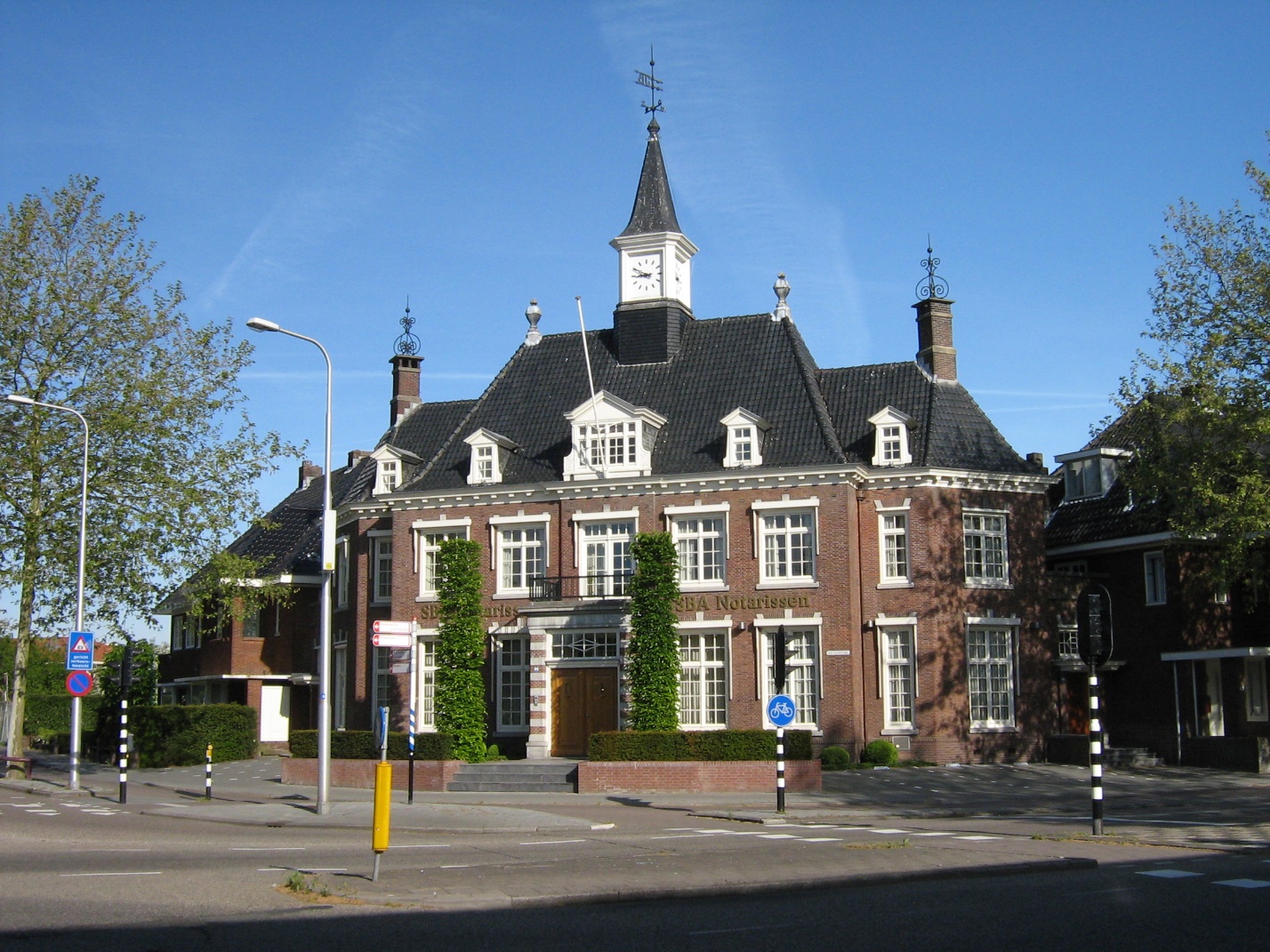 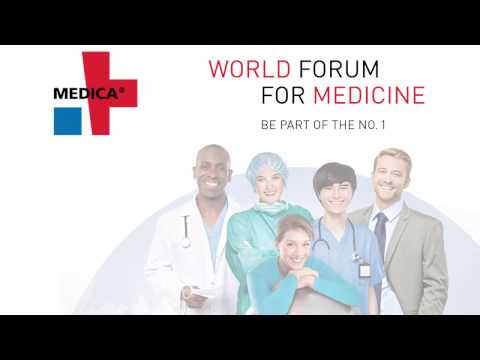 